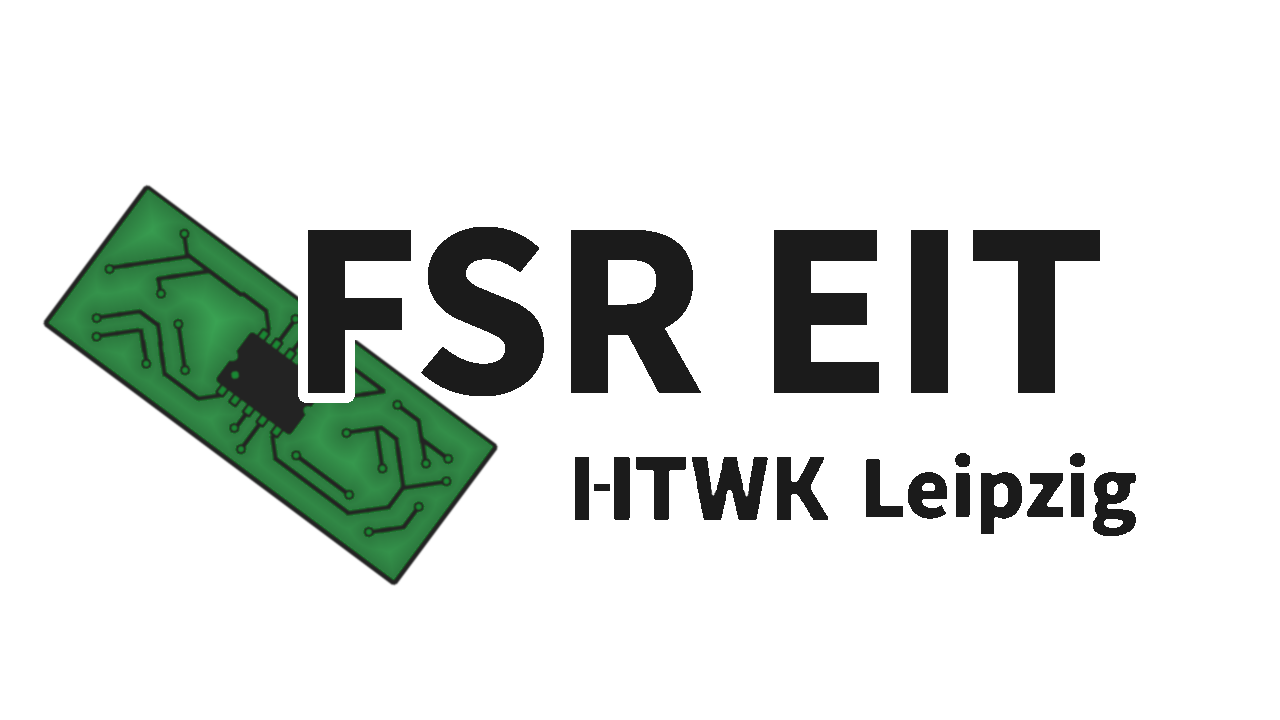 15. Sitzung des Fachschaftsrates EITDatum: 		08.01.2020Sitzungsleitung: 	Fabian OhligProtokollant: 		Joshua HeßRaum: 			W 11Beginn: 		16:30Ende: 			Tagesordnung: AllgemeinesFeststellung der Anwesenheit/BeschlussfähigkeitErgänzung und Genehmigung der TagesordnungBestätigung und Freigabe der ProtokolleTerminfindung nächste SitzungInformation zu ÄmternWahlenTag der offenen HochschultürAuswertung WeihnachtsfeierHaushaltsplan 2020StuRaSonstigesAnwesenheit:A…Anwesend, U…Unentschuldigt abwesend, E…Entschuldigt abwesendAbstimmungen werden jeweils in der Form Zustimmungen/Ablehnungen/Enthaltungen notiert.Leipzig ___________________________________________________________________				Unterschrift 1				Unterschrift 2TOP 1.: Allgemeines1.1 Feststellung der Anwesenheit/BeschlussfähigkeitDer Fachschaftsrat EIT ist mit 10 von 13 stimmberechtigten Mitgliedern beschlussfähig.Der Fachschaftsrat EIT ist mit Zweidrittelmehrheit beschlussfähig.1.2 Ergänzung und Genehmigung der TagesordnungÄnderungen:keineDie Tagesordnung ohne Änderungen mit 10/1/0 angenommen.1.3 Bestätigung und Freigabe der ProtokolleDas Protokoll der letzten Sitzung vom 11.12.2019 wird in unveränderter Form mit 10/0/0 angenommen und zur Veröffentlichung freigegeben.1.4. Terminfindung nächste SitzungVorschläge: 22.01.2020 16:30 Uhr letzte Sitzung, im Anschluss (ungefähr 17:00 Uhr) Konstituierende Sitzung des neuen FachschaftsratesTOP 2.: Informationen zu ÄmternSprecher:Treffen mit Yvonne zum Tag der offenen HochschultürBestellung von Materialien + KickertischBüroschrank sortiertKickertisch mit Eric in die Cafeteria befördertalten Schreibtisch + Raumtrenner aussortiertMailaustausch zur Embedded World MesseÖffentlichkeitsarbeit:Plakate für Wahlwerbung wurden erstelltEvaluation:Welche Module sollen evaluiert werden?Theoretische ElektrotechnikMathe 3HochfrequenztechnikElektrische EnergietechnikPhysik 1GET 1Informatik 2Signal- und SystemtheorieDatenbankenAutomatisierungstechnikTOP 3.: WahlenMontag 13.01. - Mittwoch 15.01.209.00 - 16.00 UhrEs können so viele Wahlhelfer*innen wie gewünscht bestellt werden, sie müssen allerdings alle belehrt sein.Es müssen immer mindestens 2 belehrter Wahlhelfer*innen zur Wahl anwesend sein.Andernfalls ist die Wahlurne zu schließen.Wahlurnen, Stimmzettel werden morgen geholt2 Wahlkabinen vorhandenWahlverpflegung?SchichtplanMittwoch 17.00 Uhr G238 auszählen: Joshua, Tim - Mehr Leute erwünscht, Rundnachricht!TOP 4.: Tag der Offenen HochschultürProgramm an der ganzen HochschuleVorlesungsbesucheInformationsveranstaltungenVerpflegungeine Person vom FSR gewünschtvon 10:45 bis 14:00 UhrJoshua ab 11:00 UhrTOP 5.: Auswertung WeihnachtsfeierVeranstalterseite:Waffeln waren der Renner (halbe Stunde pro Schüssel Teig)180 l Glühwein35 l MetDer Met war reudig!Waffeln waren ungleich verteilt -> mehr Waffeln!Vorschläge nächstes Jahrmöglicherweise ab einer gewissen Uhrzeit kleiner Preis für GlühweinAnschaffung BodenwischerProgrammBoxen für MusikTOP 6.: Haushaltsplan 2020Vorschlag von FabianEinrichtung eines Sperrtopfes zur Auflösung mit neuer BeitragsordnungGenauer HaushaltsplanAbstimmung: 13/0/0 Damit ist der Haushaltsplan mit ⅔ Mehrheit angenommen.TOP 7.: ÖffnungszeitenAushänge aktualisierenTOP 8.: StuRaBeitragsordnung wurde angenommenGrundsatzentscheidung Förderung studentischer ProjekteKonkret FA MadagaskarZielgruppe genau 2 StudierendeSollen solche Projekte des Projektes wegen gefördert werden?Meinungsbild: überwiegend dagegen!TOP 9.: SonstigesFragen: Wie viele Teilnehmer sollen bei der Embedded World teilnehmen können? 20Wer baut den Kickertisch auf? JoshuaVerpflegung Konsti Sitzung - Verantwortlicher?Christoph - Budget ca. 100-120€ z.B. Pizzeria L’Arena, Pizzeria Roma, LamiaKonsti-Sitzung eine Woche nach Bekanntgabe der Wahl, Termin festgelegtAmtszeitsbescheinigung: bis zur nächsten Sitzung: kurze Stichpunkte zur Tätigkeit an Fabi!Nächste Sitzung / Konsti-Sitzung werden Ämterbeschreibung sowie Grund- und Geschäftsordnung beschlossenNameAEUGästeMarc EichhornXEhrenamtliche:Daniel EhnertJoshua HeßxEhrenamtliche:Daniel EhnertFabian RichterXEhrenamtliche:Daniel EhnertJohann EisenbergxEhrenamtliche:Daniel EhnertMichelle WipperxFSRä:Julie LemkeXFSRä:Jacob UeltzenxFSRä:Eric OchmannxFSRä:Tim MäbertxSonstige:Thomas Goldacker, Marvin SchellenbergMarkus HaffnerxSonstige:Thomas Goldacker, Marvin SchellenbergRicco LangankixSonstige:Thomas Goldacker, Marvin SchellenbergChristoph FalkexSonstige:Thomas Goldacker, Marvin SchellenbergFabian OhligxSonstige:Thomas Goldacker, Marvin SchellenbergMontagDienstagMittwoch9.00 UhrJacob, DanielJoshua, TimFabian O, Daniel10.00 UhrJacob, DanielJoshua, TimFabian O, Daniel11.00 UhrJacob, DanielJoshua, TimFabian O, Thomas12.00 UhrTim, Daniel***, ***Markus, Christoph13.00 UhrTim, DanielEric, DanielMarkus, Christoph14.00 UhrFabian O, DanielEric, RiccoRicco, ***15.00 UhrJoshua, DanielFabian O, RiccoTim, Ricco